How to Use Text to Speech with Apple ProductsComputerHighlight the text you wish to speak by clicking and dragging the mouse. It could be just a word or an entire documentRight Click the highlighted textFor laptops and trackpads, you click with TWO fingers Scroll down to speech 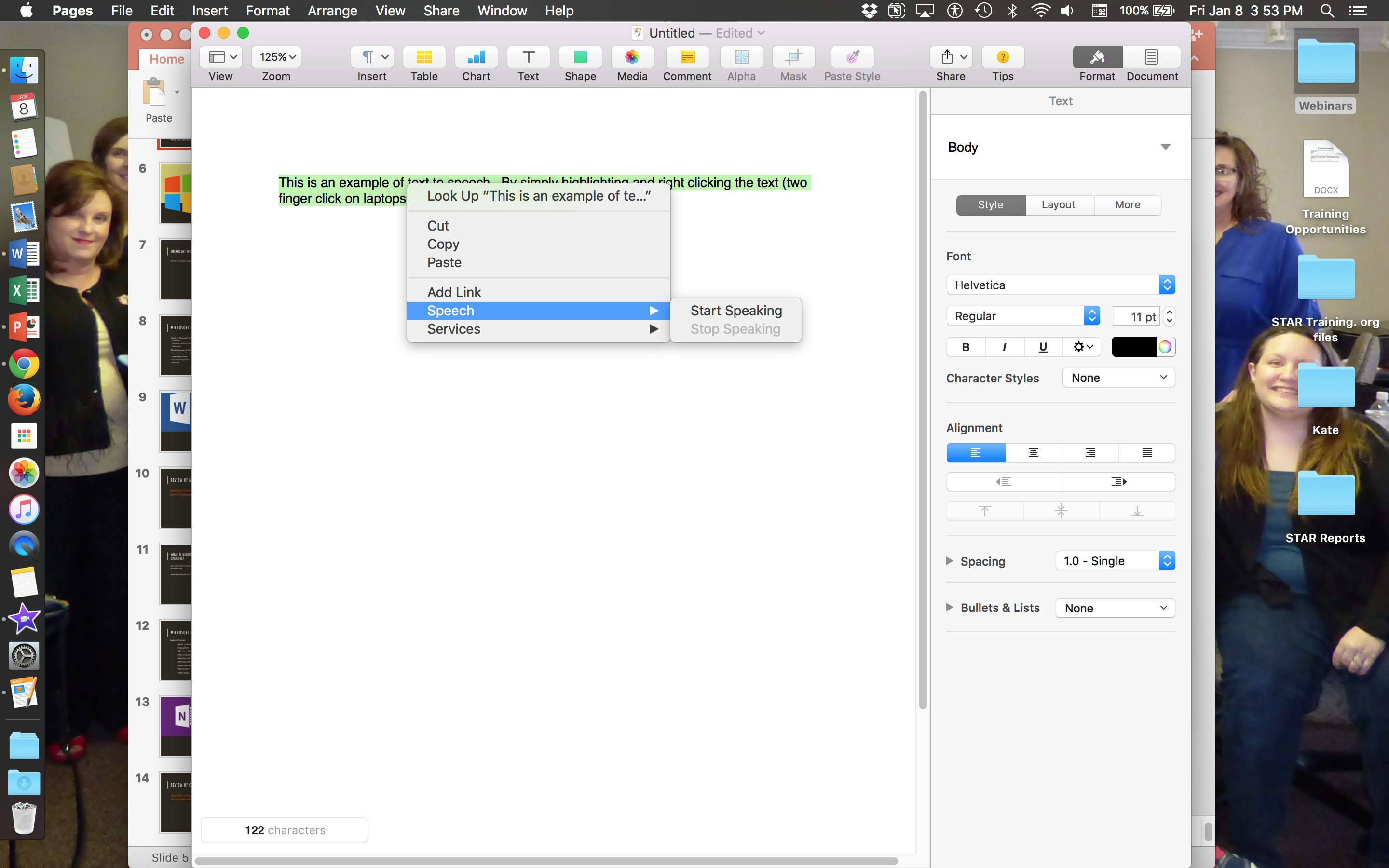 Mobile DevicesTo Get StartedGo into the settings appTap “General” then “Accessibility” then “speech”Make sure the “Speak Selection” is turned on You can also turn on “Speak Screen” so that when you swipe down from the top of the screen with two fingers it will speak the entire screen back to you! To Have Your Text Read Aloud Highlight the text you wish to have spoken aloudTap on the text and click “select all” then use the blue dots (at the beginning and end of the last picture) to edit what you would like spoken. 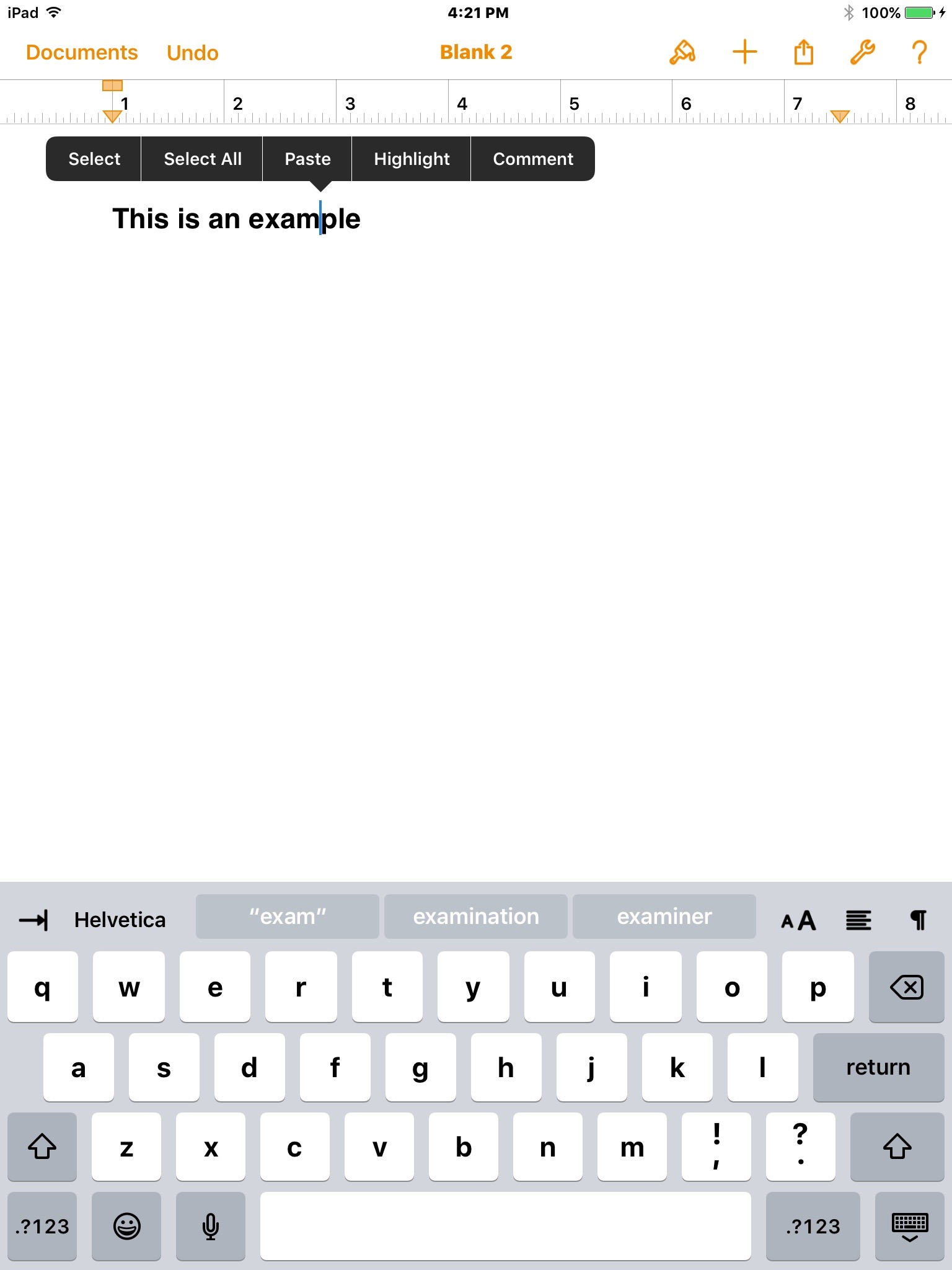 After “Selecting All”the menu will change to look something like the picture below. Click on “Speak”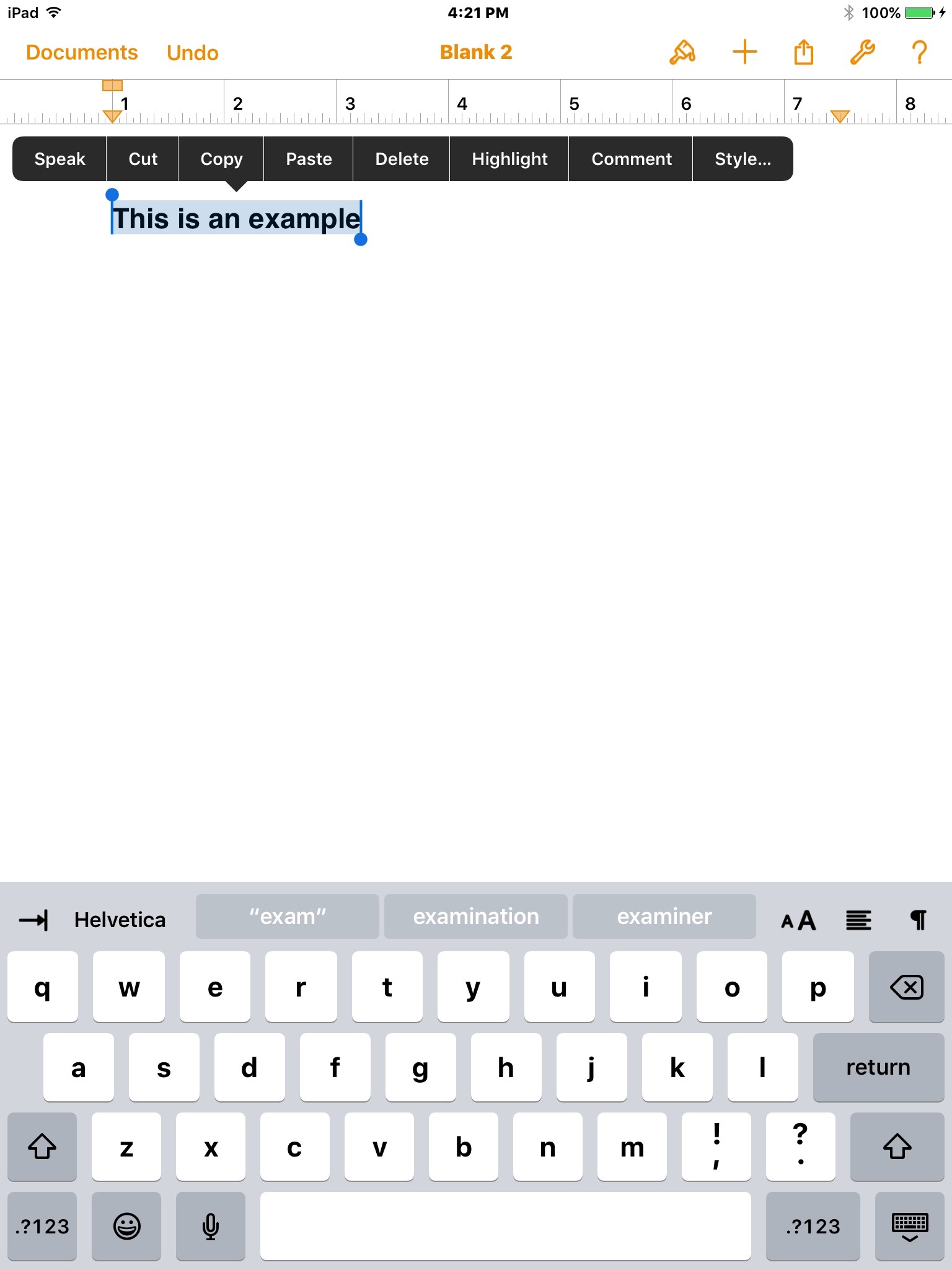 